Specification for the National Medicines Optimisation Opportunities DashboardBackground The national medicines optimisation opportunities dashboard has been developed with NHS England to bring together data to support the national medicines optimisation opportunities 2023/24. It includes a collation of the headline metrics that have been selected to support the opportunity areas described in the guidance. Metrics for any remaining opportunities will be added when they have been developed and agreed by NHS England.This specification is a technical document including details on the calculation of each metric included in the dashboard and other supporting information.PurposeThis dashboard aims to offer a streamlined solution to monitoring multiple opportunities, so that the position across the different areas can be seen in only one place. For each opportunity, it is possible to track progress, compare against peers, and identify good practice or scope for improvement. The headline metrics in this dashboard reflect the policy framework and aim to shed light on multiple areas of improvement, spanning aspects such as value for money, patient safety, quality, and environmental benefits. This dashboard signposts to more detailed dashboards or products for each opportunity area and does not intend to offer a comprehensive, detailed view of each of the opportunities. Once opportunities are selected by systems, it is intended that this product is used in combination with more detailed reports and information about the chosen opportunities. Supporting materials and additional links to data sources for all opportunities can be found in the following publication.General technical notesData has been presented at the level of England (National), Region and Integrated Care Board (ICB) An additional view showing the lowest level organisations within each ICBs for which the metric is available. Normally this lowest level view will be:GP Practice or Primary Care Prescribing Cost Centre for primary care metrics, NHS trust for secondary care metrics.Most of the metrics are available in more detail in other platforms or products, and the calculation follows these other sources as closely as possible. This may mean that metrics tend to focus on either primary or secondary care settings and do not necessarily cover both settings. For example, ePACT2 dashboards based on GP Practice Prescribing would typically exclude any prescriptions dispensed in community pharmacies that had been prescribed by Prescribing Cost Centres linked to NHS Trusts. The detailed specification for each metric given here will highlight any such exclusions.Primary care prescribing metrics – general notesAll data is based on prescriptions from English prescribing organisations that were submitted to the NHSBSA for processing.English prescribing that has been dispensed in Wales, Scotland, Guernsey / Alderney, Jersey and Isle of Man is also included – however, these items may be effectively excluded from the comparators that include only prescriptions items for which a patient could be identified.All data excludes:Items not dispensed, disallowed and those returned to the contractor for further clarification. Prescriptions prescribed and dispensed in Prisons, Hospitals and Private prescriptions.Items prescribed but not presented for dispensing or not submitted to NHS Prescription Services by the dispenserMedicine groups are based on the British National Formulary (BNF) classification system prior to BNF edition 70. This also includes pseudo-BNF codes assigned to appliances and several annual updates made by NHSBSA. A mapping document showing how these BNF codes map to SNOMED codes can be found on the NHSBSA website – ‘BNF to SNOMED Mapping Document’. 

More information on annual updates can be found on the NHSBSA website – for example: ‘BNF Code Changes January 2022’. 

The specific BNF Chapters, Sections, Paragraphs used for each metric are given below or in other specifications referred to below. Note that BNF classifications are based on a primary therapeutic area for a product and do not necessarily reflect the specific indication for a prescription.Secondary care prescribing metrics – general notesFor the purpose of bringing all opportunities data together, this product features some secondary data care data which is licensed but not owned by NHSBSA. Secondary care data is collected, collated and standardised by Rx-info. The data is derived from multiple hospital sources (in-patient pharmacy system, homecare, FP10HNC, third-party out-patient provider, etc.) and results into a reportable dataset. NHSBSA receive bespoke data extracts which are then ingested into ePACT2. Specifically, data within this dashboard is pulled from two of the Rx-info packages, Define and Exend+. These packages derive from Trusts allowing data sharing within the NHS through national license agreements. Define has been designed to gather issues data about medicines used in hospitals and benchmark their use against others in a cohort. Exend+ monitors contract tendering and NHS contract adherence performance, through contract variance reporting.To prevent the disclosure of commercially confidential information at NHS Trust level, some information may be supressed (e.g., numerators and denominators behind the metric displaying the % of contract variance). A few Trusts have missing data for this metric due to pharmacy stock control system integration issues with Exend+. Work is ongoing to remediate this. A few Trusts might have small negative values (due to medicines returns) or other inconsistent data points in some months, these might be removed or suppressed to keep the metric within the expected range. These issues are noted in the supporting information for the relevant metrics.Rx-info uses current ODS portal published codes and has merged organisations in accordance with current NHS structure.  For historic data, Rx-info Define data extracts use the historic trust codes, for some of the metrics these have been mapped onto new trust.Data is revised in Rx-info, with the monthly updates reflecting the snapshot at the time of update. Each month, the time series is updated with the most recent data at the time of update. Extraction timings can explain discrepancies between the dashboard and data extracted directly from Rx-info at a different point in time. Data is collated on a daily basis and backtracking of issues and purchases will take place in Define and Exend+. Approach to ranking organisations in terms of high and low opportunitiesThe Region and ICB pages offer a ranked view across all opportunities, this ranks organisations for each opportunity according to the value of their headline metric on a given period. Organisations or geographies are ranked according to the improvement direction of each metric – this can be found in the table below.

For example:For Problematic Polypharmacy (Lower) a rank of 1 represents the highest metric value, and therefore the greatest scope for improvement. Higher ranks represent a lower scope for improvement.For Reducing course length of antimicrobial prescribing (Higher) a rank of 1 represents the lowest metric value, and therefore the greatest scope for improvement. Higher ranks represent a lower scope for improvement.The ranked view can provide a relative view of which opportunities have the highest scope of improvement in relation to other organisations. The metric value view can show the absolute value and the size of differences between organisations. Note that we do not expect this to be read in isolation. In some instances, it will be relevant to compare the trend of a specific organisation to assess the trajectory of the metric for an opportunity, or to compare a selected organisation or geography to similar peers – see the next section for more information.Selecting peer groups for comparisonThe dashboard offers an ICB Comparison view that enable analysis of many comparators across many ICBs together. On this page there are prompts that enable the user to choose a set of ICBs and Comparators.

Any set of ICBs can be selected but a User may prefer to select ICB from their region, or to consult information on “similar 10” organisations based on information available in the NHS RightCare Methods Toolbox in FutureNHS. Users who have selected a preferred peer group may find the ePACT2 “Save Current Customisation” option useful so they can easily return to previously selected groups. This can be after selecting the preferred ICBs and Metrics by using the “Gear” icon towards the top right-hand corner of the ePACT2 screen.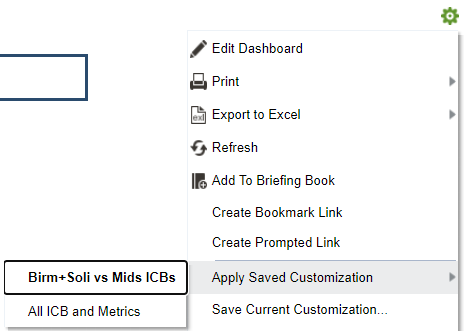 Thresholds for highlighting high and low opportunity organisationsSome of the dashboard sections show the number of organisations with “high” or “low” scope for improvement. This is based on a distribution of lower-level organisations nationally and depends on the set threshold which users can personalise.For the example of addressing problematic polypharmacy, with a chosen threshold of 20%:The organisations classed as “high scope for improvement” will be those on the top 20% of the national distribution of the percentage of patients aged 75 and over on 10 or more unique medicines, across all practices in England. 

Note that as the thresholds are set based on the national distribution of trusts or primary care prescribing cost centres it is possible for an ICB to have no sub-organisations above the upper or below the lower level.

The ICB Organisations page demonstrates this distribution and the classification of the low level organisations within the selected ICB.


Choosing a lower Threshold Percentile will highlight practices that are further towards the top or bottom of the distribution. For example, choosing 5% for this metric highlights a smaller number of practices.

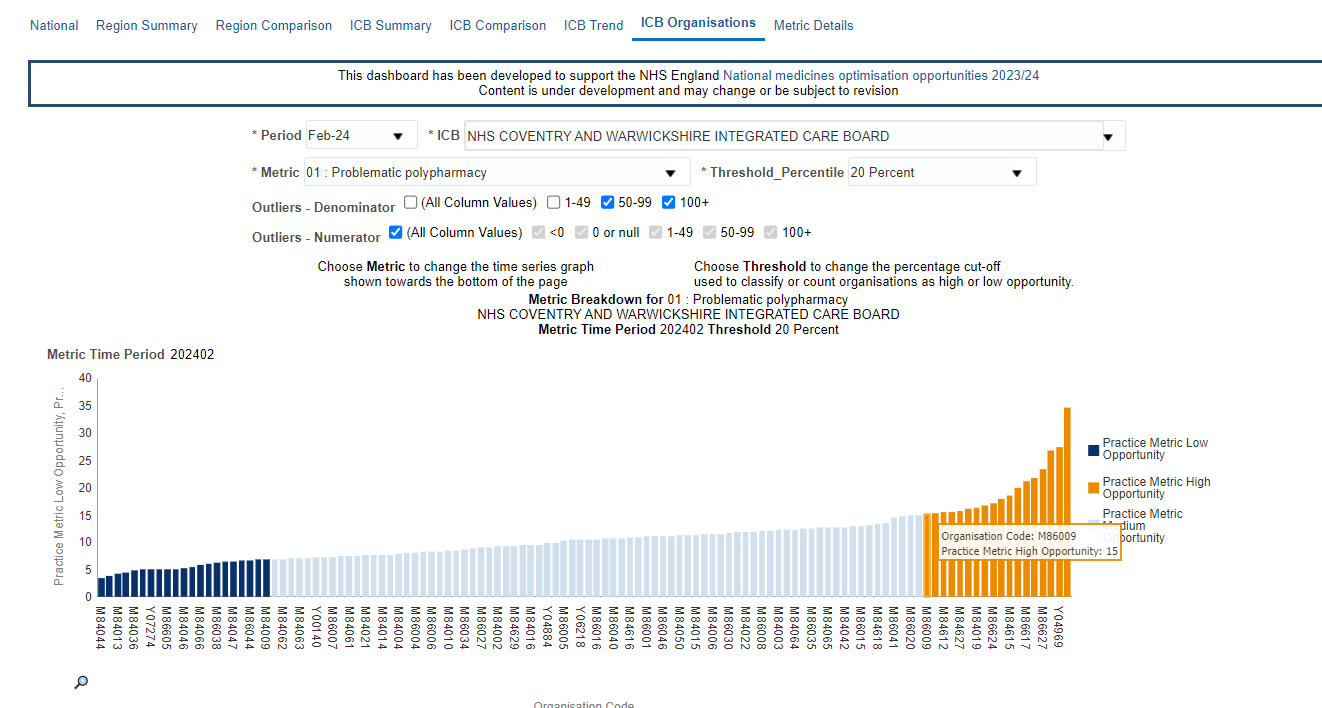 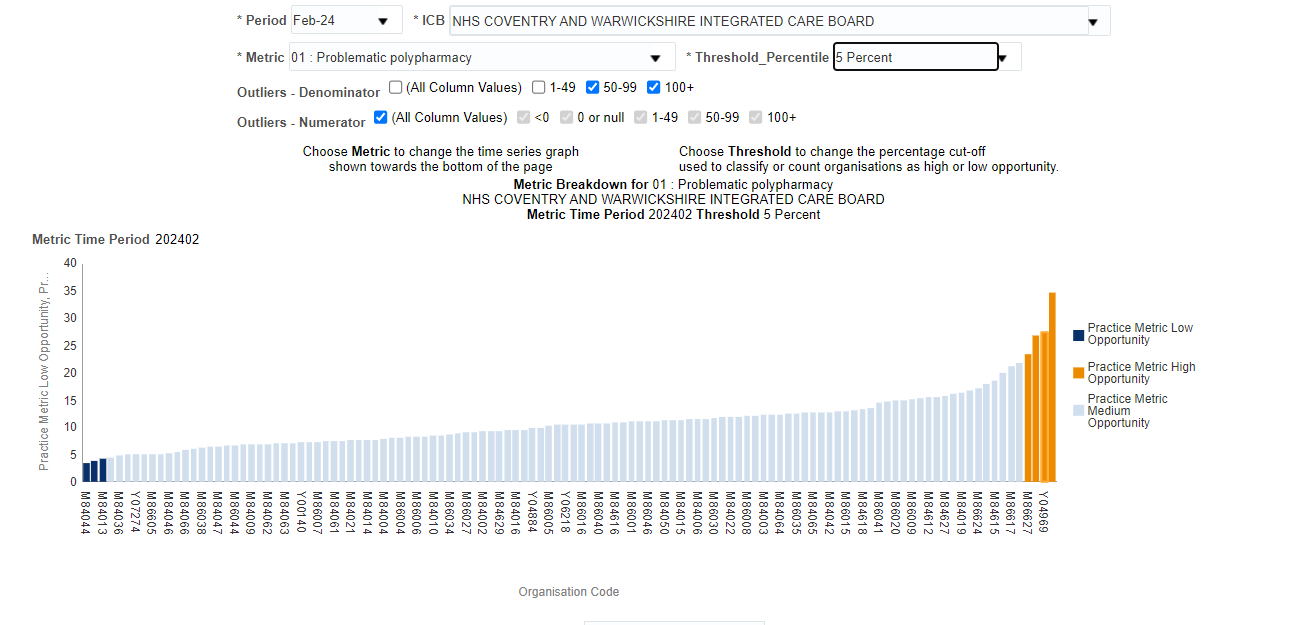 For the example of appropriate prescribing and supply of blood glucose and ketone meters, and testing strips, with a threshold of 25%:The organisations classed as “high scope for improvement” will be those on the top 25% of the national distribution of the percentage of spend on recommended blood glucose and ketone testing strips, across all Practices in England. 


Secondary care measures are more sensitive to the selection of the threshold percentile as these are typically reported at the level of NHS Trusts meaning there are fewer organisations nationally, and fewer within each ICB that for GP Practices. Any missing data for a Trust can skew the position for an ICB quite significantly.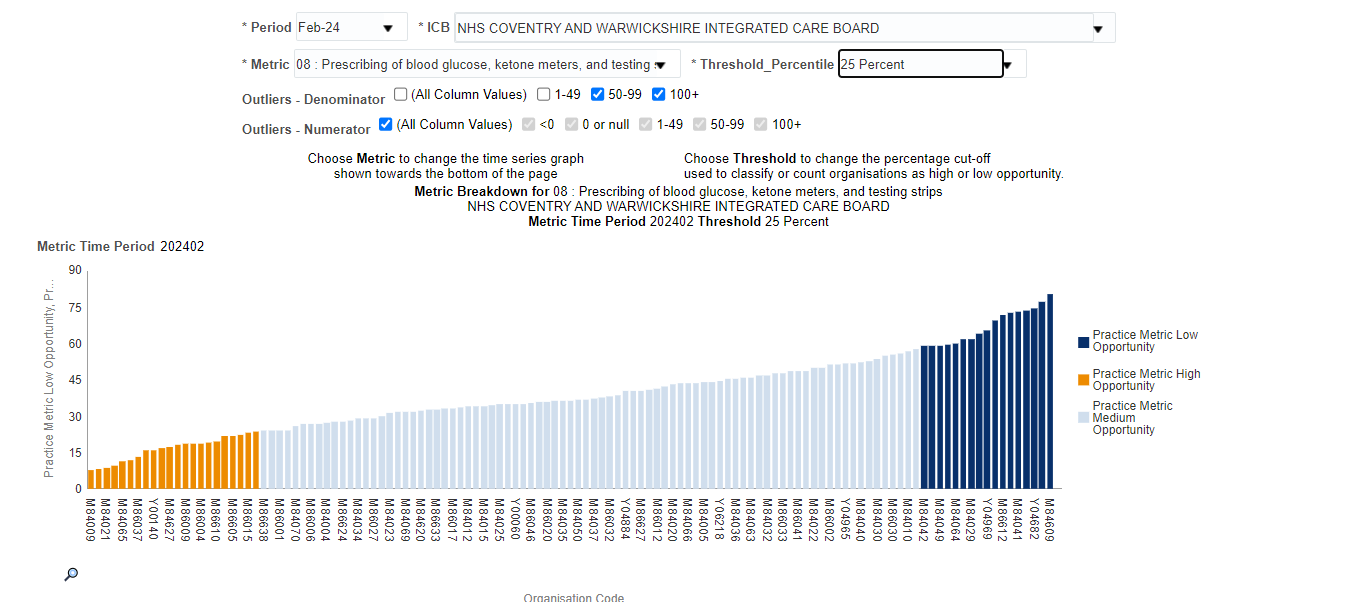 Metric SpecificationsPlease note as new metrics are developed and added to the dashboard more information may be added here.  Metrics are ordered and given a number that matches the National medicines optimisation opportunities 2023/24 guidance document. Where a headline metric is not available, there may be gaps in the sequence of numbers.Metric 01.Problematic polypharmacyMetric 02.Low priority prescribingMetric 04.Secondary care commercial frameworkMetric 06. Best value biologics - ranibizumabMetric 08.Prescribing of blood glucose, ketone meters, and testing stripsMetric 09. Best value direct-acting oral anticoagulantsMetric 11.Carbon emissions from inhalersMetric 12.Valproate safetyMetric 14.Course length of antimicrobial prescribingMetric 15.Opioid useMetric 16.IV antibiotics to oralAppendix 1: Medicine group detailsMedicine group details for Metric 11.Carbon emissions from inhalersOnly products with a pharmaceutical form of: inhalation powder, inhalation solution, or, pressurised inhalation are included where they are included in the following BNF Chemical Substances:One of the following six methods has been used to assign emissions factors to each type of inhaler:Based on NHSE Greener NHS Value (emissions factor available)Value for generic prescription items is based on a single brand for which estimates are available.Based on 17,335g CO2e assumption for MDI inhalers – average for all MDI inhalers for which an Emissions Factor was availableBased on 730g CO2e assumption for DPI inhalers - average for all DPI inhalers for which an emissions factor was availableValue for generic is based on midpoint for brands for which estimates are available, device type average was not within the range of the available estimates so was not considered plausible.No assumption applied; zero emissions included
The average emissions factors for each device type (MDI or DPI) are based on weighted averages of the number of inhalers prescribed by English GP Practices from April 2022 to March 2023. Weighted averages include only prescription items for which NHSE Greener NHS emissions factors were available.

The attached CSV file includes the emission factors that were ‘available’ (from NHSE Greener NHS assumptions) and those that were assumed along with an indication of which of the methods described above applies to each type of inhaler.

Medicine group details for Metric 15.Opioid use
See presentations flagged as PAIN03_FLAG = ‘Y’ for those included in the oral or transdermal opioids group. Other presentations from other common opioid groupings are also included for comparison.Appendix 2: Governance and supportThis dashboard is aligned with the following policy framework: NHS England » National medicines optimisation opportunities 2023/24, authored by the NHS England medicines policy and strategy unit. Questions about the opportunities or can be sent to england.medicines@nhs.net. Queries regarding any technical aspects or support can be sent to DataServicesSupport@nhsbsa.nhs.uk. This document was last updated 2024-05-08 and information may not reflect changes after that point.
This document will be reviewed and updated periodically.OpportunityHeadline metricImprovement directionAddressing problematic polypharmacyPercentage of patients aged 75 and over on 10 or more unique medicinesLowerImproving valproate safetyNumber of female patients prescribed valproate per 1,000 populationLowerAddressing low priority prescribingTotal cost per 1,000 registered patients for NHS England low priority treatmentsLowerAppropriate prescribing and supply of blood glucose and ketone meters, and testing stripsPercentage of spend on recommended blood glucose and ketone testing strips for 12-month rolling periodHigherImproving respiratory outcomes while reducing the carbon emissions from inhalersGreenhouse gas emissions (kgCO2e) from   inhalers per patientLowerReducing course length of antimicrobial prescribingPercentage of shorter (5-day) antibiotic coursesHigherSwitching intravenous antibiotics to oralProportion of total antibiotic treatment days administered intravenouslyLowerObtaining secondary care medicines in line with NHS England commercial medicines framework agreementsContract variance as a percentage of total spendLowerReducing opioid use in chronic non-cancer painPatients aged 18+ currently prescribed an oral or transdermal opioid for more than three months per 1,000 patients in GP listLowerPatients using best value direct-acting oral anticoagulantsPercentage of direct-acting oral anticoagulant prescription items that were generic apixabanHigherUsing best value biologic medicines in line with NHS England commissioning recommendationsBiosimilar share of ranibizumab singlesHigherOpportunity titleProblematic polypharmacyOpportunity descriptionAddressing problematic polypharmacyMetric typePrimary careMetric descriptionPercentage of patients aged 75 and over on 10 or more unique medicinesIs Higher or lower "better"?LowerNumeratorNumber of patients aged 75 or over prescribed 10 or more unique medicines from BNF Chapters 1-4,6-10 in a single monthNumerator unit of measurePatientsDenominatorTotal number of patients aged 75 and over, prescribed one or more
medicines within BNF chapters 1 to 4 and 6 to 10 during same time periodDenominator unit of measurePatientsHyperlinks to supporting informationNHSBSA - Polypharmacy Prescribing Comparators - Summary webpageHyperlinks to supporting informationHealth Innovation Wessex - Polypharmacy OverviewNotesIncludes items prescribed by English GP Practices with 'active' status.Patients may appear in the numerator or denominator for multiple organisations, and in many months.Unique medicines are defined as the count of unique BNF Chemical substances dispensed for the patient in the reporting month.Medicine Group DefinitionsAll BNF Chemical Substances that are mapped to the following BNF Chapters are included.Other inclusion or exclusion criteria:Includes active English GP Practices onlyOpportunity titleLow priority prescribingOpportunity descriptionAddressing low priority prescribingMetric typePrimary careMetric descriptionTotal actual cost per 1,000 registered patients for NHS England low priority treatmentsIs Higher or lower "better"?LowerNumeratorTotal Actual Cost of all items in the medicines value programme items which should not be routinely prescribed in primary careNumerator unit of measureActual Cost GBPDenominatorTotal number of registered patientsDenominator unit of measurePatientsHyperlinks to supporting informationNHS England - Items which should not be routinely prescribed in primary careHyperlinks to supporting informationNHSBSA - Items which should not be routinely prescribed in primary care - Summary webpageHyperlinks to supporting informationOpenPrescribing - Items which should not routinely be prescribed in primary careNotesDoes not include the costs of prescribing of over the counter items which should not be routinely prescribed in primary care. See ePACT2 'Over the counter' dashboard for further details.Medicine Group DefinitionsAll medicines included in the ePACT2 dashboard ‘Items not for routine prescribing – see the Supporting Information page Drug Classifications section for the detailed list. Alternatively, medication groups can be found in the following guidance: NHS England » Items which should not routinely be prescribed in primary care: policy guidanceOther inclusion or exclusion criteria:Includes active English GP Practices with list size of 1 or greaterOpportunity titleSecondary care commercial frameworkOpportunity descriptionObtaining secondary care medicines in line with NHS England commercial medicines framework agreementsMetric typeSecondary careMetric descriptionPercentage difference between contract price as per framework agreements and actual price paid as a percentage of total spend in secondary care medicinesIs Higher or lower "better"?LowerNumeratorTotal difference between price paid and price established in the commercial framework. Note only the metric data is visible to users, numerator is hidden due to commercial sensitivities.Numerator unit of measureGBPDenominatorTotal spend in secondary care medicines. Note only the metric data is visible to users, denominator is hidden due to commercial sensitivities.Denominator unit of measureGBPHyperlinks to supporting informationRX-info - Exend+ dataHyperlinks to supporting informationNHS England - Medicines Efficiencies - FutureNHS Collaboration PlatformNotesRX-info data may be subject to revision.This metric only includes Trusts for which the contract variance information is available.Some Trusts have missing data for this metric due to integration issues with Exend+. Medicine Group DefinitionsOther inclusion or exclusion criteria:Opportunity titleBest value biologics - ranibizumabOpportunity descriptionUsing best value biologic medicines in line with NHS England commissioning recommendationsMetric typeSecondary careMetric descriptionBiosimilar share of ranibizumab singlesIs Higher or lower "better"?HigherNumeratorQuantity of ranibizumab biosimilar singles issuedNumerator unit of measureNumber of singlesDenominatorQuantity of ranibizumab originator or biosimilar singles issuedDenominator unit of measureNumber of singlesHyperlinks to supporting informationNHS England - Updated commissioning recommendations following the national procurement for ranibizumab biosimilarsNotesRX-info data may be subject to revision.Some trusts are missing from this metric due to a lack of reliable data or inconsistent data points.RX-info define data extracts use historic trust codes these have been mapped onto new trust codes where possible.Continued overleafContinued overleafMedicine Group DefinitionsRanibizumab biosimilar, originator and other classifcationOther inclusion or exclusion criteria:Opportunity titlePrescribing of blood glucose, ketone meters, and testing stripsOpportunity descriptionAppropriate prescribing and supply of blood glucose and ketone meters, and testing stripsMetric typePrimary careMetric descriptionPercentage of spend (NIC GBP) on recommended blood glucose and ketone testing strips prescribed out of spend (NIC GBP) on all blood glucose and ketone testing strips prescribedIs Higher or lower "better"?HigherNumeratorTotal Net Ingredient Cost (NIC GBP) for recommended blood glucose and ketone testing strips (12-month rolling)Numerator unit of measureNet Ingredient Cost (GBP)DenominatorTotal Net Ingredient Cost (NIC GBP) for all blood glucose and ketone testing strips (12-month rolling)Denominator unit of measureNet Ingredient Cost (GBP)Hyperlinks to supporting information NHS England - Commissioning recommendations following the national assessment of blood glucose and ketone meters, testing strips and lancetsHyperlinks to supporting information Model Health System - Percentage of recommended blood glucose and ketone testing strips items prescribed out of all blood glucose and ketone testing strip items - Requires loginNotesMedicine Group DefinitionsAll blood glucose and ketone testing strips (Denominator):Continued overleafContinued overleafRecommended blood glucose and ketone testing strips (Numerator):Other inclusion or exclusion criteria:Includes active English Primary Care Prescribing Cost Centres (linked to SICBLs) Opportunity titleBest value direct-acting oral anticoagulantsOpportunity descriptionPatients using best value direct-acting oral anticoagulantsMetric typePrimary careMetric descriptionPercentage of direct-acting oral anticoagulant prescription items that were generic apixabanIs Higher or lower "better"?HigherNumeratorNumber of defined daily doses (DDD) of generic apixaban tablets and capsules dispensed in a rolling 3-month periodNumerator unit of measureDefined Daily Doses (DDDs)DenominatorNumber of defined daily doses of edoxaban, rivaroxaban, dabigatran, or apixaban tablets and capsules dispensed in a rolling 3-month periodDenominator unit of measureDefined Daily Doses (DDDs)Hyperlinks to supporting informationNHS England - Commissioning recommendations for national procurement for direct-acting oral anticoagulant(s) (DOACs)NotesIncludes a primary care prescribing cost centres mapped via SICBLs only, where currently listed as 'Active'Medicine Group DefinitionsAll presentations including those prescribed by brand or with a named supplier within the following generic BNF codes are included.Continued overleafContinued overleafThe DDDs were calculated based on the following values:Other inclusion or exclusion criteria:Includes active English Primary Care Prescribing Cost Centres (linked to SICBLs)Opportunity titleCarbon emissions from inhalersOpportunity descriptionImproving respiratory outcomes while reducing the carbon emissions from inhalersMetric typePrimary careMetric descriptionGreenhouse gas emissions (kgCO2e) from inhalers per patientIs Higher or lower "better"?LowerNumeratorThe volume of greenhouse gas emissions from inhalers (in kgCO2e) in a 3 month rolling periodNumerator unit of measurekilogrammes of carbon dioxide equivalent (kgCO2e)DenominatorTotal number of patients prescribed one or more inhalers in a 3 month period. Each patient is counted once per month in which they were prescribed an inhaler.Denominator unit of measurePatients (patient months)Hyperlinks to supporting information Greener NHS Dashboard - Inhaler emissions - Requires loginHyperlinks to supporting information OpenPrescribing - Environmental impact of inhalersNotesWhen exact emissions are not known average emissions values for inhalers based on device type and therapeutic group are used Patients may appear in the denominator for multiple organisationsFigures may not match the more detailed Greener NHS metrics exactly due differences in the data source for national data, simplification in emissions factor assumptions and the treatment of practices and other types of prescribing organisation.Medicine Group DefinitionsSee Appendix 1 for a description of the inhalers and GHG emissions factors used. Other inclusion or exclusion criteria:Includes a active English GP Practices and items with identified patients onlyOpportunity titleValproate safetyOpportunity descriptionImproving valproate safetyMetric typePrimary careMetric descriptionFemale patients prescribed valproate per 1,000 populationIs Higher or lower "better"?LowerNumeratorNumber of female patients in the age band 13-54 in the three-month period, who have been prescribed one or more items of a valproate productNumerator unit of measurePatientsDenominatorNumber of female patients in the age band 13-54, who are registered with GP practices, in the same three-month periodDenominator unit of measureList SizeHyperlinks to supporting information NHSBSA - Valproate safety dashboard - Summary webpageHyperlinks to supporting information NHS England - Medicines and Pregnancy RegistryNotesThis is a proxy metric as it does not fully reflect the safe prescribing of valproate, instead highlighting the extent of valproate prescribing. Please ensure that female patients taking valproate and with childbearing potential are participating in the Pregnancy Prevention Programme - please make use of your local data to investigate further.Medicine Group DefinitionsThe detailed list of medicines and specification can be found here: NHSBSA - Valproate safety dashboard - Summary webpage

Medicines under the following chemical substances have been included in the indicators:Other inclusion or exclusion criteria:Active English GP Practices.
Items with identified female patients aged 13 to 54 years oldOpportunity titleCourse length of antimicrobial prescribingOpportunity descriptionReducing course length of antimicrobial prescribingMetric typePrimary careMetric descriptionPercentage of shorter (5-day) antibiotic coursesIs Higher or lower "better"?HigherNumeratorItems of amoxicillin 500mg capsules prescribed as 15 capsulesNumerator unit of measureItems at quantity = 15 capsulesDenominatorItems of amoxicillin 500mg capsules prescribed as any quantityDenominator unit of measureItemsHyperlinks to supporting informationNICE - Antimicrobial stewardshipHyperlinks to supporting informationPrescQIPP - Antimicrobial Stewardship (AMS) Hub - Open accessNotesNote figures are expected to be revised due a technical compromise for the initial release requiring the use of identified patient data only.Medicine Group DefinitionsAmoxicillin 500mg capsules  -  all medicines classified with generic BNF Presentation as 0501013B0AAABABOther inclusion or exclusion criteria:Includes active English Primary Care Prescribing Cost Centres (linked to SICBLs) with identified patients onlyOpportunity titleOpioid useOpportunity descriptionReducing opioid use in chronic non-cancer painMetric typePrimary careMetric descriptionPatients aged 18+ currently prescribed an oral or transdermal opioid for more than three months per 1,000 patients in GP listIs Higher or lower "better"?LowerNumeratorPatients aged 18+ prescribed an oral or transdermal opioid for each of the last four monthsNumerator unit of measurePatientsDenominatorPatients aged 18+ on GP list, four month averageDenominator unit of measurePatientsHyperlinks to supporting information NHS England - Medicines Safety Improvement ProgrammeHyperlinks to supporting information NHSBSA - Opioid Prescribing Comparators - Summary webpageHyperlinks to supporting information OpenPrescribing - Prescribing of opioidsNotesNote this measure has been presented as a ratio per 1,000 GP list patients for comparative purposes. For patient safety purposes, the raw number of patients is also considered an important source of insight - see the "numerator" information within the detailed data tables, or other resources provided by the NHS England Medicines Safety Improvement Programme (MedSIP).The aggregated GP list used for groups of GP Practices is based on the sum of four-month averaged list sizes. This may not be consistent with other measures of list sizes depending on the treatment of practices that open or close throughout the four-month period and the 'latest' practice used to report the patients in the numerator.Continued overleafContinued overleafMedicine Group DefinitionsSee the NHSBSA ePACT2 medicines safety dashboard specification PAIN03 comparator for more details.

Oral or transdermal opioids are defined as:

A more detailed list of the sub-sets is included in Appendix 1.
Note this list may be periodically reviewed to pick up new brands or formulations but there may be a period of time between a brand entering the market and being added to the drug grouping used in the dashboard.
Other inclusion or exclusion criteria:Includes English NHS prescriptions linked to identified patients for whom NHS BSA holds data for a registered GP practice only, aged 18 or overOpportunity titleIV antibiotics to oralOpportunity descriptionSwitching intravenous antibiotics to oralMetric typeSecondary careMetric descriptionProportion of total antibiotic treatment days administered intravenouslyIs Higher or lower "better"?LowerNumeratorDefined Daily Dose (DDD) count for dispensed intravenous antibiotic formulationsNumerator unit of measureDefined Daily Doses (DDDs)DenominatorDefined Daily Dose (DDD) count for total dispensed antibiotics (all formulations)Denominator unit of measureDefined Daily Doses (DDDs)Hyperlinks to supporting informationRx-info data series - Defined Daily Dose (DDD) count for dispensed intravenous antibiotic formulations Hyperlinks to supporting informationRx-info data series - Defined Daily Dose (DDD) count for total dispensed antibiotics (all formulations) NotesThese data are extracted using the filters that UKHSA use for all secondary care antibiotic metrics. Please be aware that these filters differ to those in the standard Rx-info define chart titled 'Antibacterial oral to IV ratio', primarily due to a difference in the prescription types included. Filters can be observed in the first two links above.The figures produced in this indicator are raw and unadjusted for the confounding effects of both the age and sex mix of patient populations served by hospitals, or for other factors such as deprivation and complexity of care that can drive hospital antibiotic prescribing. Therefore, Trusts may appear outliers for this measure by fulfilling valid care of the specific population that they serve. Further consideration is required to adapt antibiotic prescribing metrics for use in specialist healthcare settings, including an improved understanding of case-mix. However, until routine electronic prescribing of antibiotics is available nationally, there is limited work that can be performed in this area. For these reasons comparison between different organisations should be treated with caution. Nonetheless, as NHS national quality improvement schemes require each hospital to improve from its own baseline levels this is consistent with improving the quality of antibiotic prescribing in each hospital.Medicine Group DefinitionsDrugs are only included in the numerator if they have a British National Formulae (BNF) 5.1 code and Defined Daily Dose (DDD) values provided by the World Health Organization. Other inclusion or exclusion criteria:Anti-TB, Anti-Parasitic and topical antibiotics are excluded to align with requirements for the NHS Standard Contract and previous NHS England antibiotic resistance CQUINs.BNF Chemical Substance CodeBNF Chemical Substance0301011ABBeclometdiprop/formoterol/glycopyrronium0301011E0Formoterol fumarate0301011F0Fenoterol hydrobromide0301011R0Salbutamol0301011U0Salmeterol0301011V0Terbutaline sulphate0301011X0Indacaterol maleate0301011Z0Olodaterol0301020I0Ipratropium bromide0301020P0Oxitropium bromide0301020Q0Tiotropium bromide0301020R0Aclidinium bromide0301020S0Glycopyrronium bromide0301020T0Umeclidinium bromide0301040AAGlycopyrronium/formoterol0301040M0Fenoterol hydrobromide0301040R0Salbutamol0301040V0Aclidinium bromide/formoterol0301040W0Umeclidinium bromide/vilanterol0301040X0Tiotropium bromide/olodaterol0301040Y0Indacaterol/glycopyrronium0302000C0Beclometasone dipropionate0302000K0Budesonide0302000N0Fluticasone propionate (Inhalation)0302000R0Mometasone furoate0302000U0Ciclesonide0302000V0Fluticasone furoate/vilanterol0302000W0Mometasone/glycopyrronium/indacaterol0302000X0Indacaterol/mometasone0302000Y0Formoterol/glycopyrronium/budesonide0303010J0Nedocromil sodium0303010Q0Sodium cromoglicate